		HIRE ORDER FORM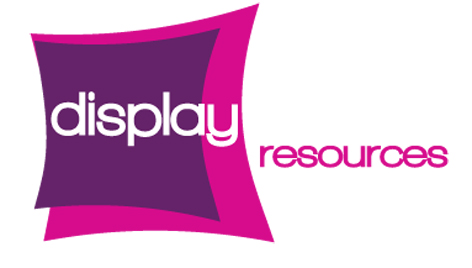 Hire rate covers the period of the event.Freight: Delivery to site $80.00. Collection from site $80.00.All prices require the addition of GST at 15 % and all orders are subject to our terms of trade.A selection of these hire items are illustrated on an accompanying sheet.Payment confirms a hire order.QTY	Code	Description		             Hire rate	BAR STOOLS:	White 0	BSQ	Bar stool quattro gas lift white:			$50.00 0	BSG	Bar stool Globe padded synthetic leather gas lift white:	$70.000	BSU	Bar stool Upright padded synthetic leather gas lift white:	$70.00 	BAR LEANERS:	White tops:0	BLP1000	Premier bar leaner:    1000mm dia 1050mm h:			$100.000	BLC800	Cafe bar leaner:           800mm dia 1050mm h:			$80.000	BL1500	Six person bar leaner: 1500 x 750 x 1050mm h:			$150.00	TABLES:	White tops:0	TT1830	Trestle table – white resin top: 1830x 760x 710mm h:	$45.000	TPR1000	Premier round table 1000mm dia			$100.000	TPR1200	Premier round table 1200mm dia			$120.000	TC800	Round Cafe table 800mm dia			$80.00	COUNTERS:	White top. Black or white sides0	CR800	Round counter/ plinth 800mm dia 970mm h lockable	$120.00 0	C1030	Counter 1030x 530 x 970mm h: two lockable doors:		$120.000	C1515	Counter 1515 x 530 x 970mm h: three lockable doors:	$180.000	C530	Counter 530x 530 x 970mm h: one lockable door:		$80.000	CD 1030	Demo counter 1030x 530 x 970mm h: Open back:		$100.000	CD1515	Demo counter 1515 x 530 x 970mm h: Open back:		$150.000	CSC1012	Showcase counter 1012 x 512 x 970mm h: 		200mm deep glass top and cupboards behind:			$160.00	CHAIRS:	Refer to bar stool for stools0	CCW	Cafe chair white PVC with chrome legs: 			$40.000	CPSW	Padded sleigh chair. Synthetic leather white: 			$50.000	CPCW	Padded chair. Synthetic leather. White: 			$50.00	PANEL SYSTEM:	White or black. Ask about other options:		Aluminium system frame Rigid PVC panel in-fills0	952mm h	A three metre wall, 952mm high, three panels wide:		$120.000	2300mm h	Standard 2300mm high. Three metres wide:			$300.00	PLINTH/DUMP BINS: White tops black or white sides. 		Fold flat technology – Corflute sides, MDF melamine tops. 		Plinths support 100kg.  Ask about purchase option.0	DB480800	Dump Bin 480x 480 x 800mm h:			$40.000	P315600	Plinth: 315x 315 at 600h:			$40.000	P315800	Plinth: 315x 315 at 800h:			$40.000	P3151000	Plinth: 315x 315 at 1000h: 			$40.000	P415600	Plinth: 415x 415 at 600h:			$40.000	P415800	Plinth: 415x 415 at 800h:			$40.000	P4151000	Plinth: 415x 415 at 1000h:			$40.000	P530600	Plinth: 530x 530 at 600h:			$50.000	P530800	Plinth: 530x 530 at 800h:			$50.000	P5301000	Plinth: 530x 530 at 1000h:			$50.00	SIGN TOWER:	Fold flat technology – Corflute sides. PURCHASE RATE:0	ST290	290X 290 X 2400MM H: Print four sides: Purchase rate:	$340.000	ST390	390X 390 X 2400MM H: Print three sides: Purchase rate:	$380.00	BROCHURE HOLDERS/ SIGN HOLDERS:0	SHA41300	A4 Sign holder 1300mm h:			$30.000	LHA41240	A4 Pixquick leaflet sign holder: 800 to 1240mm h adjustable	$40.000	BHA41240	A4 Pixquick brochure holder: 800 to 1240mm h adjustable	$40.000	BHZigZag	Zig-Zag A4 brochure tower 1450mm h:			$60.000	Miscellaneous brochure holders and sign holders:			POA	 Miscellaneous:0	Garment rack 1280x l x 1425mm H:			$70.000	Carpet:				POA0	Ask about other hire item and graphics:			POA	Freight:1	DC	Delivery and Collection – Subsidised show special:		$80.00To order:Review your stand layout & refer to the illustrated hire schedule.Call Chris on 021 782 379 to discuss if you have questions      or email queries to chrisrubery@displayresources.co.nzSelect hire items – alter the quantity column to suit.         The freight quantity column has already been adjusted.Email this to chrisrubery@displayresources.co.nzIndicate the selected colour choice.Chris will respond with a confirmation quotation.Display Resources limitedUnit D 151A Marua RoadEllerslie Auckland.Phone 09 948 6300Mobile 021 782 379